Block Notes n. 11, maggio 2022Dipartimento Welfare e nuovi diritti della Cgil Lombardia A cura di M. Vangi, L. Finazzi, M. Vespa In questo numeroDalle Agenzie di stampa nazionaliLatte artificiale. Rapporto/denuncia dell’OmsCancro collo utero. Oms: vaccino HPV funziona “Dm 71”. In Gazzetta le motivazioni del Governo Mediche e dirigenti sanitarie Anaao bocciano l’organizzazione del Ssn Italiani adulti in media ma per i bambini è allarme: il 42% con peso fuori normaCovid. Accordo Governo-Parti sociali: prorogato protocollo su uso mascherineAssistente di studio odontoiatrico. In Gazzetta il nuovo profilo professionaleCovid. Rapporto Oms: casi e decessi ancora in diminuzione ma la pandemia non è finita Covid. Oms: nel 2020-2021 in Italia ha causato più di 160mila morti Aggressione operatori sanitari. La Lombardia stanzia 500mila euro Maternità. In Italia circa 6 milioni di mamme “equilibriste” tra lavoro e carichi familiari Infezioni ospedaliere. Oms: il 10% dei pazienti ricoverati rischia il decesso Aspettativa di vita. Nella UE prosegue il calo iniziato dal 2020 Covid. L’allarme dagli Usa sull’ondata del prossimo autunno I pronto soccorso al collasso sono il risultato di anni di tagli al Ssn Lombardia. Consiglio “riapprova” la riforma. Moratti Covid. In Italia un ricovero in terapia intensiva costa sette volte di meno che negli Usa Donini (Regioni) a Draghi: riarmare la sanità. La salute viene prima delle armi Nuovo DM 70. Le osservazioni di anestesisti e rianimatori alla bozza di riforma RivedereContratto Dirigenza medica e sanitaria. Fp Cgil e Uil Fpl lanciano piattaforma Gli effetti della pandemia su bambini e ragazzi: emergenza salute mentale Contratti. Fp Cgil: superati ostacoli risorse, procedere a rinnovi sanità e funzioni locali Giornata Nazionale del Malato Oncologico. 14° Rapporto Favo La crisi dei medici colpisce anche in Europa. L’indagine di Anaao-Assomed e FemsNuovo Dm 70. Una visione integrata e unitaria tra Ospedale e DistrettoDiabete. In Italia ne soffrono oltre 3,5 mln di persone. La Relazione al ParlamentoSpesa farmaceutica. Nel 2021 a quota 19,3 mld.Con quali soldi faremo funzionare le nuove strutture del Pnrr?Sono 2,5 miliardi le persone che hanno bisogno di prodotti essenziali di assistenzaDiabete. Ecco come potenziare l’assistenza territoriale Pandemia influenzale. Consiglio Lombardia aggiorna il Piano strategicoMedici di famiglia e pediatri. Le convenzioni 2016-2018 in GU 51° Congresso SIVeMP. La medicina veterinaria pubblica ha un ruolo strategico Vaiolo delle scimmie. Primo caso in Italia. Cos’è, come ci si infetta e come si cura Covid 19 sarà riconosciuta come malattia professionale per i sanitari e i lavoratori a rischio Eurostat. Nel 2020 in Europa si è interrotta la crescita della popolazione DM 71. Via libera dal Consiglio di Stato ai nuovi modelli e standard Bambini e bambine non sono uguali di fronte alla salute Anaao: tra pensionamenti e licenziamenti previsti 40mila medici in meno entro il 2024 Oms. La salute nel mondo è sempre più “diseguale” Covid. Aifa amplia i criteri di prescrizione dei farmaci antivirali con nuovo Piano terapeuticoPronto il Piano oncologico nazionale Telemedicina e assistenza domiciliare. In Gazzetta le linee guida del ministero A quasi 20 anni dalla legge è pronta a partire l’Anagrafe nazionale degli assistitiViolenza sulle donne. In Gazzetta ufficiale la legge sulla di rilevazione dei dati Moratti (Regioni): prevedere un contratto da ‘para-subordinati per i MmgLa crisi senza uscita della medicina generale in LombardiaUcraina. Oms si spacca su risoluzione di condanna alla Russia Dai medici di famiglia ai Lea. Ecco i temi in ballo prima della fine della legislaturaMedici di famiglia sempre meno liberi professionisti. Governo al lavoro sulla riformaTornano a crescere i fumatori. Il Report dell’IssDecreto concorrenza. Via libera dal Senato. Cosa cambia per la sanità Rsa. Cgil, Cisl e Uil chiedono intervento a Speranza per rinnovo contrattoDalle agenzie di stampa nazionali:Da “Quotidiano Sanità” Dalla Newsletter del 2 maggio 2022Latte artificiale. Aziende sempre più aggressive sul web per convincere le mamme a non allattare al seno. In campo anche influencer e concorsi a premi. Rapporto/denuncia dell’OmsLe aziende di latte artificiale pubblicano contenuti sui loro account sui social media circa 90 volte al giorno, raggiungendo 229 milioni di utenti che rappresentano il triplo delle persone raggiunte da post informativi sull’allattamento al seno da account non commerciali. "Il fatto che le aziende di latte artificiale stiano ora impiegando tecniche di marketing ancora più potenti e insidiose per aumentare le loro vendite è imperdonabile e deve essere fermato", dice l’Oms. Leggi l’articolo. Cancro collo utero. Oms: “Vaccino HPV funziona. In Inghilterra, tra i primi paesi a introdurlo, tumori quasi eliminati tra le donne vaccinate”. Ma in Italia le vaccinazioni sono in caloLo studio è stato pubblicato su Lancet ed è stata ripreso da Oms Europa come esempio del successo della vaccinazione anti HPV. L’Oms ricorda che nella regione europea un cancro al colle dell’utero viene diagnosticato ogni anno a più di 66.000 donne e che, sempre ogni anno, più di 30.000 perdono la vita per questo tipo di tumore. Ma in Italia gli ultimi dati delle coperture vaccinali, sia per le femmine che per i maschi, mostrano un significativo calo rispetto a quelle riferite al 2019. Leggi tutto. Dalla Newsletter del 3 maggio 2022“Dm 71”. In Gazzetta le motivazioni alla base della decisione del Governo di andare avanti anche senza l’intesa in Stato-RegioniPubblicata la delibera del Cdm che dà il via libera all’adozione del decreto del Ministro della salute, di concerto con il Mef, recante “Modelli e standard per lo sviluppo  dell’assistenza territoriale nel Servizio sanitario nazionale”. Dalla scadenza imminente della milestone del Pnrr, alla necessità di affiancare al Dm 70/2015 la riforma del territorio fino ai rilievi della Corte dei conti sulla debolezza dell’assistenza territoriale e a tutti i tentativi fatti per convincere la Regione Campania a dare l’intesa ecco tutte le motivazioni per cui il Governo ha deciso che il Dm 71 deve andare avanti. Leggi tutto. Link alla delibera. Mediche e dirigenti sanitarie Anaao bocciano l’organizzazione del Ssn e scrivono a Speranza: “Più tutele senza essere discriminate”Presentata alla IV Conferenza Nazionale Donne Anaao una survey sulle condizioni di lavoro. La maggioranza delle risposte segnala insoddisfazione e delusione per il proprio lavoro (51,8%), con aspettative peggiorate nel 65% dei casi. Tra le criticita segnalate la carenza di personale, disorganizzazione, carichi di lavoro, scelte aziendali, clima lavorativo (35,7%), la stanchezza, la demotivazione e il burnout con la percezione di non essere più in grado di gestire il proprio lavoro (24,7%). E poi lettera al Ministro: “Ascoltare con attenzione le donne”. Leggi l’articolo. Il 58,7% degli adulti e il 29,5% dei bambini nella Regione Europea Oms è sovrappeso o obeso. Italiani adulti in media ma per i bambini è allarme: il 42% con peso fuori normaLa condizione di obesità è il principale fattore determinante di disabilità e morte. E per alcuni paesi della regione europea, si prevede che nei prossimi decenni supererà il fumo come principale fattore di rischio per il cancro prevenibile. La prevalenza di bambini italiani tra i 5 e i 9 anni in sovrappeso e obesi arriva al 42% (la media nella regione europea del 29,5%) e quella dell’obesità si attesta sul 17,8% contro una media europea dell’11.6. Leggi l’articolo. Dalla Newsletter del 4 maggio 2022Covid. Accordo Governo-Parti sociali: resta obbligo mascherina nel lavoro privato almeno fino al 15 giugno. Prorogato protocolloChi lavora nel settore privato sarà quindi ancora obbligato a indossare la mascherina "in tutti i casi di condivisione degli ambienti di lavoro, al chiuso o all’aperto, è comunque obbligatorio l’uso delle mascherine chirurgiche o di dispositivi di protezione individuale di livello superiore”. Nessun obbligo invece per chi lavora in “condizioni di isolamento”. Leggi tutto. Assistente di studio odontoiatrico. In Gazzetta il nuovo profilo professionalePubblicato il nuovo provvedimento che modifica la disciplina del 2017 e che è stato approvato in Stato-Regioni lo scorso ottobre. Il documento composto di 15 articoli definisce il profilo professionale, la formazione, le attività e competenze. Leggi tutto. Link al testo.Covid. Rapporto Oms: “Casi e decessi ancora in diminuzione ma la pandemia non è finita”. Nell’ultima settimana oltre 3,8 mln di nuovi contagi e 15.000 morti. Italia al secondo posto nel mondo per numero di nuovi casi e quinta per i decessiIl maggior numero di nuovi casi settimanali è stato segnalato da  Germania (558.958 nuovi casi), Italia (384.825), Francia (382.208), Repubblica di Corea (380.455) e Stati Uniti d’America (372.167). Il maggior numero di nuovi decessi settimanali è stato segnalato dagli Stati Uniti d’America (2.199 nuovi decessi), India (1.650 nuovi decessi), Federazione Russa (1.129 nuovi decessi), Francia (900 nuovi decessi), e Italia (898 nuovi decessi). In ogni caso prosegue, anche se non ovunque, il calo di contagi (-17%) e decessi (-3%). Leggi l’articolo. Dalla Newsletter del 5 maggio 2022Covid. Oms: “Nel 2020-2021 in Italia ha causato (direttamente o indirettamente) più di 160mila morti, circa 23mila in più di quelli ufficiali. In tutto il mondo i decessi attribuibili sono invece 14,9 mln, 2,7 volte in più di quelli notificatiL’Organizzazione mondiale della sanità ha pubblicato oggi nuove stime per il biennio 2020 e 2021 considerando anche le persone che hanno perso la vita a causa dell’impatto della pandemia sui sistemi sanitari e sulla società. La maggior parte delle morti in eccesso (84%) si concentra nel sud-est asiatico, in Europa e nelle Americhe. I paesi a reddito medio rappresentano l’81% dei 14,9 milioni di decessi in eccesso (53% nei paesi a reddito medio-basso e 28% nei paesi a reddito medio-alto) nel periodo di 24 mesi, con reddito alto e basso paesi ciascuno che rappresenta rispettivamente il 15% e il 4%. Leggi l’articolo. Aggressione operatori sanitari. La Lombardia stanzia 500mila euro per telecamere su mezzi soccorso“La presenza di telecamere di videosorveglianza a bordo dei mezzi di soccorso sanitario è sempre più utile e ha un forte valore ‘dissuasivo’. Soprattutto considerando che sono infatti aumentanti i casi di aggressione al personale medico e ausiliario”, sottolinea una nota regionale che annuncia l’approvazione della delibera. La somma stanziata riguarda il 2022. Leggi tutto. Dalla Newsletter del 6 maggio 2022Maternità. In Italia circa 6 milioni di mamme “equilibriste” tra lavoro e carichi familiari e nel 2020 in 30mila hanno dovuto lasciare il lavoro per carenza dei servizi di supporto. Il 42,6% delle mamme tra i 25 e i 54 anni non è occupata e il 39,2% con 2 o più figli minori è in contratto part-time. Poco più di una ha un contratto a tempo indeterminato su 10 attivato a favore delle donne nel primo semestre 2021  e nel solo 2020 sono state più di 30mila le donne con figli che hanno rassegnato le dimissioni, spesso per motivi familiari anche perché non supportate da servizi sul territorio, carenti o troppo costosi. Leggi tutto. Link al rapporto. Infezioni ospedaliere. Oms: “Il 10% dei pazienti ricoverati rischia il decesso. Ma con igiene e buone pratiche possibile ridurle del 70%”I numeri e le proposte sono contenuti nel primo rapporto globale sulla prevenzione e il controllo delle infezioni dell’Organizzazione mondiale per la sanità. Oggi, su 100 pazienti negli ospedali per acuti, sette pazienti nei paesi ad alto reddito e 15 pazienti nei paesi a basso e medio reddito acquisiranno almeno un’infezione associata all’assistenza sanitaria (ICA) durante la loro degenza ospedaliera. In media, 1 paziente su 10 rischia il decesso. Leggi l’articolo. Dalla Newsletter del 9 maggio 2022Aspettativa di vita. Nella UE prosegue il calo iniziato dal 2020 e nel 2021 si sono persi altri tre mesi di vita. L’Italia in controtendenza recupera 6 mesi di vita dei 13 persi nel 2020Nel nostro Paese se nel 2020 rispetto al 2019 l’aspettativa di vita media (uomini e donne) era calata da 83,6 anni a 82,3 anni, nel 2021 i dati provvisori indicano una ripresa con una aspettativa di vita che risale a 82,9 anni. Al contrario le diminuzioni maggiori sono state stimate in Slovacchia e Bulgaria (-2,2 anni rispetto al 2020), seguono Lettonia (-2,1) ed Estonia (-2,0). Rispetto all’anno pre-pandemia del 2019, comunque, l’effetto complessivo è ancora negativo in tutti gli Stati membri ad eccezione di Lussemburgo, Malta e Svezia. Leggi l’articolo. Covid. L’allarme dagli Usa: “L’ondata del prossimo autunno potrebbe infettare fino a 100 milioni di persone”. Si spera nei nuovi vacciniDiversi esperti hanno concordato sul fatto che una grande ondata di contagi durante il prossimo autunno-inverno è più che probabile data anche l’immunità calante da vaccini e delle precedenti infezioni, oltre che per un generale allentamento delle misure restrittive. Omicron ha generato molte sottovarianti che sono ancora più trasmissibili del ceppo originale. la sottovariante BA.2.12.1 sta rapidamente guadagnando terreno e potrebbe presto diventare il ceppo più comune. Leggi tutto. Dalla Newsletter del 10 maggio 2022I pronto soccorso al collasso sono il risultato di anni di tagli al Ssn. In 20 anni chiusi 300 ospedali con 80 mila posti letto in meno. E dal 2007 ad oggi perse 50 mila unità di personaleLe cronache di questi giorni della crisi dei Pronto soccorso purtroppo non sono nuove e si ripetono ciclicamente da un ventennio. Oscurate dall’emergenza Covid tornano oggi a riempire le pagine dei giornali con casi eclatanti come quello del Cardarelli e del San Camillo. E dire che la china che stava prendendo il Ssn era sotto gli occhi di tutti, tra tagli ai letti, alle strutture e al personale. Ora c’è il Pnrr con cui si proverà a risalire la china nella speranza però che non sia già troppo tardi. Leggi l’articolo. Lombardia. Consiglio “riapprova” la riforma. Moratti e Fontana ribadiscono: “Solo rilievi tecnici”Le modifiche richieste dal Governo e concordate tra Regione e Ministero sono state inserite nell’articolo 10 del pdl di revisione della normativa ordinamentale 202, approvato oggi. “Ora abbiamo una legge pienamente vigente che ci consente di proseguire l’opera che abbiamo già iniziato di messa a terra della riforma”, ha detto Moratti. “Non c’era neanche di che discutere, si trattava di piccoli aggiustamenti che abbiamo formalizzato”, ha aggiunto Fontana. Ma per Pizzul (Pd) “i problemi restano irrisolti”. Leggi l’articolo. Covid. In Italia un ricovero in terapia intensiva costa sette volte di meno che negli Stati UnitiA calcolarlo è una nuova ricerca di Bridge Patient Portal, società statunitense di assistenza virtuale e coinvolgimento dei pazienti che ha monitorato e confrontato i costi dei servizi sanitari di 60 paesi. Ma non solo Covid, lo studio ha messo a confronto tutta una serie di costi: tra cui il livello di spesa procapite, la spesa out of pocket, il livello dei prezzi dei farmaci, la spesa per le assicurazioni, il livello di accesso ai servizi sanitari e i costi per le cure ambulatoriali. Ecco cosa ne viene fuori. Leggi tutto. Dalla Newsletter dell’11 maggio 2022Donini (Regioni) a Draghi: “Riarmare la sanità. La salute viene prima delle armi”. “Mancano 4 mld per spese Covid e non abbiamo personale”Lo ha scritto sulla sua pagina facebook l’assessore alla sanità dell’Emilia Romagna e coordinatore della Commissione Salute delle Regioni rifacendosi all’aumento delle spese militari al 2% del Pil che, scrive Donini, “significherebbe passare dagli attuali 25,8 miliardi di euro all’anno (68 milioni al giorno) a circa 38 miliardi all’anno (104 milioni al giorno)”. E questo mentre la sanità pubblica e universalistica del nostro paese fatica, in tutte le regioni a far tornare i conti”. Leggi tutto. Nuovo DM 70. Le osservazioni di anestesisti e rianimatori alla bozza di riforma: “Rivedere tutti gli standard per garantire nostra presenza ovunque necessaria”Dopo ginecologi e dermatologi anche gli anestesisti della Siaarti formulano le loro osservazioni/proposte alla bozza del nuovo DM 70 del ministero della Salute che dovrebbe rivedere gli standard ospedalieri.  Tra le proposte quella di quattro nuovi livelli di intensità di cure nelle terapie Intensive e Semintensive/Subintensive e quella di una dotazione minima di 8 anestesisti nei servizi di anestesia degli ospedali con più di 15mila accessi al Ps. E poi una Uo di anestesia e guardia attiva h24 nella rete dei punti nascita insieme alla implementazione della Rete di terapia del Dolore. Leggi tutto. Link al documento Siaarti.Contratto Dirigenza medica e sanitaria. Fp Cgil e Uil Fpl lanciano piattaforma per il rinnovo: “Valorizzare stipendi, carriere e migliorare diritti e tutele”I due sindacati in vista del nuovo atto d’indirizzo lanciano le loro proposte per il rinnovo del contratto 2019-2021. Tra le richiesta quelle “s’innalzare il livello delle retribuzioni, proseguire nel percorso di valorizzazione delle carriere e garantire le stesse tutele riservate a tutto il personale della Dirigenza medica, veterinaria, sanitaria, e delle professioni sanitarie”. Leggi tutto. Link alla piattaformaDalla Newsletter del 12 maggio 2022Gli effetti della pandemia su bambini e ragazzi: “Siamo di fronte a un’emergenza salute mentale. Non c’è tempo da perdere”. Lo studio del Garante insieme a Iss e Ministero dell’IstruzioneLa ricerca ha rilevato l’emergere di disturbi del comportamento alimentare, ideazione suicidaria (tentato suicidio e suicidio), autolesionismo, alterazioni del ritmo sonno-veglia e ritiro sociale. In ambito educativo sono stati riscontrati disturbi dell’apprendimento, dell’attenzione e del linguaggio, disturbi della condotta e della regolazione cognitiva ed emotiva, oltre a paura del contagio, stato di frustrazione e incertezza rispetto al futuro, generando insicurezza e casi di abbandono scolastico. Leggi tutto. Link allo studio.Contratti. Fp Cgil: “Superati ostacoli risorse, procedere a rinnovi sanità e funzioni locali”Sorrentino: “Poter sbloccare il contratto della sanità è una gran buona notizia ma rimane aperta per la Cgil la vertenza sul piano straordinario per l’occupazione per circa 600 mila addetti nel prossimo biennio, la stabilizzazione dei precari e la necessità di tornare a investire nella sanità e nella pubblica amministrazione per garantire diritti fondamentali dei cittadini”. Leggi tutto. Giornata Nazionale del Malato Oncologico. 14° Rapporto Favo. Lanciato piano straordinario di recupero per l’oncologia post pandemia. Portare “più Europa” in ItaliaCon 10 “leve strategiche” si può migliorare l’assistenza ai pazienti in Italia. Il presidente Favo De Lorenzo: “Bisogna intervenire, attraverso 40 azioni concrete, su Reti Regionali, screening, medicina del territorio, organici, innovazione e cure intermedie. Del Pnrr preoccupa la mancanza d’investimenti rilevanti sulle risorse umane, senza le quali non può esserci un reale rinnovamento della sanità”. Leggi tutto. Link al rapporto. Dalla Newsletter del 13 maggio 2022“Carenza di personale, scarsi investimenti e retribuzioni ed eccessivi carichi di lavoro. La crisi dei medici colpisce anche in Europa”. L’indagine di Anaao-Assomed e FemsSurvey su 12 paesi europei del sindacato italiano della dirigenza medica e sanitaria insieme alla Federazione Europea Medici Salariati da cui emerge come il medico europeo sia un “professionista stanco per un carico di lavoro eccessivo, per una professione svilita nel suo ruolo sociale, per la mancanza di crescita e soddisfazione professionale e di una via di fuga intesa come cambiamento di luogo di lavoro, per una retribuzione economica insoddisfacente rispetto all’impegno e alla fatica vissuti giornalmente”. Leggi l’articolo. Nuovo Dm 70. Una visione integrata e unitaria tra Ospedale e Distretto. Le proposte di SItI, CARD e ANMDOE anche un efficace e accessibile sistema di monitoraggio e verifica sulle aree di miglioramento correlate all’implementazione degli “standard” per i servizi ospedalieri con coinvolgimento delle società scientifiche. Queste alcune delle proposte presentate al ministero da SItI, CARD e ANMDO. Leggi tutto. Dalla Newsletter del 16 maggio 2022Diabete. In Italia ne soffrono oltre 3,5 mln di persone. Tra gli over 75 colpito il 21% dei cittadini. La Relazione al ParlamentoLa prevalenza del diabete cresce con l’età (è inferiore al 3% nelle persone con meno di 50 anni e supera il 9% fra quelle di 50-69 anni). Il diabete è più frequente fra gli uomini che fra le donne (5,3% vs 4,1%) ed è più frequente nelle fasce di popolazione socio-economicamente più svantaggiate per istruzione o condizioni economiche. Leggi tutto. La relazione del ministero. Spesa farmaceutica. Nel 2021 a quota 19,3 mld. L’ospedaliera sfonda di quasi 2 mld mentre la convenzionata è sotto il tettoPubblicati da Aifa i primi dati provvisori sulla spesa per i farmaci del 2021. I consumi, espressi in numero di ricette (552,5 milioni di ricette), mostrano un lieve aumento (+2,2%) rispetto al 2020; l’incidenza del ticket totale si riduce impercettibilmente (-0,4%). Aumentano dell’2,1% (pari a 503 mln) delle dosi giornaliere dispensate. Leggi tutto. Link al report.Con quali soldi faremo funzionare le nuove strutture del Pnrr?Le prime stime del costo corrente a regime del complesso delle nuove strutture della sanità territoriale previste dal Pnrr si aggirano attorno ai 38 miliardi annui, quasi impossibili da rintracciare negli attuali conti del fabbisogno standard nazionale. Una difficoltà seria e da risolvere sin da ora, e con non poche difficoltà. Leggi l’articolo. Sono 2,5 miliardi le persone che hanno bisogno di prodotti essenziali di assistenza, dalla sedia a rotelle agli apparecchi acustici. Ma per un miliardo di loro è un sogno. Il rapporto Oms-UnicefÈ quanto avviene in particolare nei Paesi a basso e medio reddito, dove l’accesso può essere ridotto al 3% rispetto alla necessità di questi prodotti che cambiano la vita. Quasi 240 milioni di bambini vivono in condizioni di disabilità. Il numero di persone che necessitano di uno o più prodotti di assistenza è destinato a salire a 3,5 miliardi entro il 2050. E’ grande il divario di accesso tra i Paesi a basso e alto reddito: un’analisi su 35 Paesi rivela che l’accesso varia dal 3% nelle nazioni più povere al 90% nei Paesi ricchi. Leggi tutto. Dalla Newsletter del 17 maggio 2022Diabete. Ecco come potenziare l’assistenza territoriale. Le proposte Amd-Sid al SenatoUn modello funzionale e condiviso di gestione del diabete, malattia cronica ad altissima prevalenza e impatto sociale, e migliorare la qualità di cura e di vita dei pazienti. Questo l’obiettivo delle due società scientifiche che hanno prodotto un position paper in 7 punti nel quale hanno raccolto i propri auspici per l’assistenza diabetologica che sortirà dall’impiego delle risorse del Pnrr. A cominciare da un potenziamento e una ottimizzazione dei centri multi-professionali ospedalieri o territoriali. Leggi tutto. Cosa fare in caso di pandemia influenzale? Consiglio Lombardia aggiorna il Piano strategicoIl documento prevede un elenco di azioni di pianificazione e, tra le altre cose, l’istituzione di un Comitato pandemico presieduto dal presidente della Regione e coordinato dall’assessore al Welfare. Composto da due nuclei, uno sanitario e l’altro non-sanitario, il Comitato si riunisce due volte all’anno (a marzo e a settembre) per la condivisione dell’attività di sorveglianza epidemiologica. In caso di allerta pandemica, il Comitato viene affiancato dalla Task Force organizzativa regionale. Leggi l’articolo.Dalla Newsletter del 18maggio 2022Medici di famiglia e pediatri. Le convenzioni 2016-2018 in Gazzetta ufficiale. Pubblicati i due Acn 2016-2018 sottoscritti lo scorso gennaio dai sindacati con la Sisac. Dopo il via libera dalla Conferenza Stato-Regioni arriva la pubblicazione in Gazzetta Ufficiale degli accordi collettivi nazionali 2016-2018 dei medici di medicina generale e dei pediatri di libera scelta che erano stati sottoscritti dai sindacati e la Sisac lo scorso gennaio. Link ACN MMG. Link ACN Pediatri. 51° Congresso SIVeMP. Grasselli: “La medicina veterinaria pubblica ha un ruolo strategico nella One Health, un errore non riconoscerlo”Prevenzione, ricerca e formazione sono i tre capisaldi per una medicina veterinaria in grado di contrastare vecchie e nuove emergenze, dall’Influenza aviaria alla Peste suina africana fino alle malattie trasmesse dagli alimenti e all’antibiotico-resistenza. In una fase storica segnata da crisi alimentari e crisi climatiche la medicina veterinaria preventiva è strategica. Ma servono investimenti, rinforzo degli organici ormai ridotti all’osso e borse di specializzazione con contratti di formazione-lavoro negli Izs e nei dipartimenti di medicina veterinaria. Leggi l’articolo. Dalla Newsletter del 19 maggio 2022Vaiolo delle scimmie. Primo caso in Italia. Isolato paziente allo Spallanzani di Roma. Cos’è, come ci si infetta e come si curaA darne l’annuncio è l’assessore alla Sanità della Regione Lazio, Alessio D’Amato. Il virus è stato isolato già in precedenza in UK, Spagna e Portogallo. Finora confermati in Europa 13 casi e altri 28 sospetti. Il maggior numero dei casi in giovani MSM (maschi che fanno sesso con maschi) anche se il vaiolo delle scimmie non è stato precedentemente descritto come un’infezione a trasmissione sessuale. La malattia si risolve generalmente spontaneamente in 1-2 settimane con adeguato riposo e senza terapie specifiche; possono venir somministrati degli antivirali quando necessario. Leggi. Covid 19 sarà riconosciuta come malattia professionale per i sanitari e i lavoratori a rischio. La decisione della UE in accordo con lavoratori e datori di lavoroL’accordo è stato raggiunto ieri, ma comunicato solo oggi dalla Commissione UE, sottolinea la necessità di riconoscere la COVID-19 come malattia professionale nei settori dell’assistenza socio-sanitaria e dell’assistenza a domicilio nonché, in un contesto pandemico, nei settori in cui sono maggiori le attività con un rischio accertato di infezione. Accordo anche per un aggiornamento dell’elenco delle malattie professionali. In Europa la COVID-19 è già riconosciuta dai singoli stati come malattia professionale o infortunio sul lavoro ma l’aggiornamento della raccomandazione della Commissione sulle malattie professionali è importante per promuovere il riconoscimento da parte di tutti gli Stati membri. Leggi l’articolo. Dalla Newsletter del 20 maggio 2022Nel 2020 in Europa si è interrotta la crescita della popolazione. L’arresto maggiore in Italia che ha perso in un anno 405mila abitanti: se continua così nel 2080 saremo meno di 53 milioni. Il nuovo rapporto EurostatL’Italia è anche il Paese con la maggiore percentuale di ultra 65enni (sono il 24%) e la più bassa di under 20 (sono il 18%). Nel 2020 abbiamo avuto il maggior incremento di decessi (+105,9 mila, +17%). E poi altri record come quello del più basso tasso di natalità grezzo (6,8 nati vivi ogni mille abitanti) e quello dell’età media delle madri al primo figlio (31,4 anni). Insomma siamo un Paese che invecchia e fa sempre meno figli e se continua così nel 2080 avremo meno di 53 milioni di abitanti rispetto ai 59,2 milioni di oggi. Leggi l’articolo. DM 71. Via libera dal Consiglio di Stato ai nuovi modelli e standard per l’assistenza territoriale: “Riforma innovativa ed efficace alternativa all’ospedale”. Ma il Governo dovrà precisare cosa è “norma” e cosa è “meramente descrittivo”Nel suo parere il Consiglio di Stato ha definito il disegno di riforma “un innovativo modello dell’assistenza sanitaria territoriale” in grado di “fornire risposte efficaci alternative all’ospedale e accessibili a tutti”. Il Cds ha però chiesto un “cronoprogramma” per le Regioni e la predisposizione da parte del Governo di “un intervento di complessivo riordino e semplificazione delle fonti disciplinatrici della materia per abrogare espressamente le disposizioni superate e di inserire i rinvii alle nuove funzioni, con indubbi vantaggi in termini di chiarezza e di riduzione dello stock normativo”. Leggi l’articolo. Link al parere.Bambini e bambine non sono uguali di fronte alla salute. I pediatri italiani pubblicano la prima Guida alle differenze di genere nella cura dei più piccoliSe i neonati maschi hanno un rischio doppio di avere una forma grave di bronchiolite rispetto al sesso femminile, la possibilità di andare incontro a una pubertà precoce è da 10 a 20 volte superiore nelle bambine rispetto ai bambini. E ancora, la scoliosi ha una prevalenza sino a 7 volte maggiore nelle ragazze, mentre i disturbi dello spettro autistico sono 4 volte più frequenti nei maschi. Da qui l’idea di una guida pediatrica alla differenza di genere realizzata dalla Sip. Leggi l’articolo. Link alla guida.Dalla Newsletter del 23 maggio 2022Anaao: “Tra pensionamenti e licenziamenti previsti 40mila medici in meno entro il 2024”Secondo il sindacato gli specializzandi di oggi sono l’ancora di salvezza per il Ssn ma solo nel futuro (non prima di 4/5 anni). Nell’immediato occorre stabilizzare tutto il precariato formato durante la pandemia (9.409 unità) e contrattualizzare, per quanto necessario e possibile, quella platea di 15mila specializzandi degli ultimi anni di specializzazione che già da subito potrebbero essere impiegati per dare aiuto nelle attività ospedaliere. Leggi tutto. La salute nel mondo è sempre più “diseguale” e il Covid ha svelato che nessun Paese era pronto ad affrontare una vera emergenza sanitaria. Il bilancio Oms alla vigilia della 75ª Assemblea mondiale che si è aperta a GinevraIn occasione dell’Assemblea l’Oms ha pubblicato il nuovo “World Health Statistics 2022” con i dati sanitari globali e il bilancio è impietoso: sono ancora miliardi le persone senza copertura sanitaria universale e il Covid ha peggiorato ulteriormente la situazione rallentando o azzerando molti progressi. E in ogni caso anche per la salute il mondo è spaccato in due e solo nei paesi ad alto reddito essa è un diritto per tutti. Un esempio su tutti il vaccino anti Covid: lo ha avuto il 74% delle persone che vive nei paesi ad alto reddito ma solo il 12% di quelle dei paesi a basso reddito. Leggi l’articolo. Link al rapporto. Dalla Newsletter del 24 maggio 2022Covid. Aifa amplia i criteri di prescrizione dei farmaci antivirali con nuovo Piano terapeuticoIn particolare sono stati uniformati i criteri di prescrizione degli antivirali (remdesivir, nirmatrelvir/ritonavir e molnupiravir) e degli anticorpi monoclonali anti-SARS-CoV-2, in quanto diretti alla stessa fascia di popolazione rappresentata dai soggetti con la malattia da COVID-19 lieve/moderata e ad alto rischio di sviluppo di malattia severa. Questi farmaci non sono prescrivili alle donne in gravidanza. Leggi tutto. Link al nuovo Piano terapeutico. Dalla Newsletter del 25 maggio 2022Pronto il Piano oncologico nazionale. Esenzione dal ticket anche nelle fasi di indagine, abbassata l’età per gli screening e supporto nutrizionale e psicologico per tutti i malati. Come anticipato pochi giorni fa in Parlamento dal Ministro Speranza, il Piano oncologico nazionale atteso da anni è ormai pronto per l’esame delle Regioni e oggi siamo in grado di anticiparne il testo. Un documento di oltre 100 pagine che affronta tutte le problematiche per la prevenzione, la cura e l’assistenza ai malati di cancro con rinnovata attenzione ai percorsi assistenziali grazie a “un approccio globale e intersettoriale, con una maggiore integrazione tra prevenzione, diagnosi precoce e presa in carico” e con il grande obiettivo della riduzione fino all’eliminazione delle disuguaglianze nell’accesso agli interventi di prevenzione e cura. Leggi tutto. Link alla bozza. Telemedicina e assistenza domiciliare. In Gazzetta le linee guida del ministero. Dalle visite on line col medico al controllo dei pazienti da remotoIl provvedimento fornisce indicazioni sui diversi aspetti assistenziali di monitoraggio clinico possibili a distanza tra medico e paziente a casa. Come funzionerà la visita on line col medico, tutto sul monitoraggio da remoto delle terapie e il controllo dei parametri vitali e clinici dei pazienti attraverso dei sensori ma anche la valutazione a distanza del corretto utilizzo di ausili, ortesi e protesi durante le normali attività di vita condotte all’interno dell’ambiente domestico o lavorativo. Leggi tutto. Link al testo.A quasi 20 anni dalla legge è pronta a partire l’Anagrafe nazionale degli assistitiPrevisto da una norma del 2005 arriva sul tavolo della Stato-Regioni il decreto ministeriale che attua la misura che prevede la creazione di un unico database di tutti gli assistiti del Ssn. Leggi tutto. Link al testo. Violenza sulle donne. In Gazzetta ufficiale la legge sull’obbligo di rilevazione dei dati per prevenirlaL’obiettivo è quello di "garantire un flusso informativo adeguato per cadenza e contenuti sulla violenza di genere contro le donne al fine di progettare adeguate politiche di prevenzione e contrasto e di assicurare un effettivo monitoraggio del fenomeno". Verranno raccolti dati anche nelle strutture sanitarie e realizzate indagini coinvolgendo anche i centri antiviolenza e sulle case rifugio accreditati e non accreditati. Leggi tutto. Link al testo.Dalla Newsletter del 26 maggio 2022Mmg. Moratti (Regioni): “In contatto con il Governo per prevedere un contratto da ‘para-subordinati’ pur restando liberi professionisti”Lo ha detto la vicepresidente della Lombardia e vice coordinatrice della Commissione salute delle Regioni nel corso di una intervista sottolineando che la nuova convenzione, dovrebbe prevedere la possibilità per le Regioni - sempre nel rispetto dello status di liberi professionisti dei medici di medicina generale - di avere, in un regime di para-subordinazione, "un certo numero di ore per poterli indirizzarli verso le case di comunità e gli ambiti carenti". Per questo "sono in contatto quotidiano con il Governo e tutti stiamo sollecitando per avere leve che ci permettano di indirizzare i medici di medicina generale dove è necessario". Leggi tutto. La crisi senza uscita della medicina generale in LombardiaGentile Direttore, mi consenta di tornare sullo stato di crisi della medicina generale in Lombardia alla luce degli ultimi fatti. Contestualmente alla pubblicazione delle linee guida per la gestione del SSR nell’anno in corso, peraltro da applicare in poco più di un semestre, sono stati diffusi gli esiti dell’ammissione al Corso di Formazione specifica in MG e dell’assegnazione degli incarichi per la copertura delle zone carenti. I dati sono poco confortanti. Leggi tutto. Dalla Newsletter del 27 maggio 2022Ucraina. Oms si spacca su risoluzione di condanna alla Russia. Alla fine vincono i sì ma si contano anche 12 no e 53 astenuti: “Cessino subito gli attacchi alle strutture sanitarie”La risoluzione richiama l’attenzione sugli impatti diretti e indiretti sulla salute in Ucraina, nella regione e fuori; condanna gli attacchi all’assistenza sanitaria, come documentato dal sistema di sorveglianza degli attacchi all’assistenza sanitaria dell’OMS ed esorta la Federazione Russa a cessare immediatamente qualsiasi attacco agli ospedali e ad altre strutture sanitarie. Leggi tutto. Dai medici di famiglia ai Lea. Ecco i temi in ballo prima della fine della legislaturaSiamo ormai entrati nella fase finale di questa stagione politica ed è venuto il momento di stringere su molti temi su cui si è lavorato in questi anni. In primis ovviamente c’è da realizzare il percorso dettato dal Pnrr ma le questioni da chiudere sono parecchie. Leggi tutto. Medici di famiglia sempre meno liberi professionisti e sempre più verso la “para subordinazione”. Governo al lavoro sulla riformaÈ probabile che prima dell’estate arriveranno i primi provvedimenti che riformeranno la medicina generale. La base del progetto è ormai tracciata con l’introduzione di un orario per i medici di famiglia di 38 ore settimanali. Di queste, 20 i medici le dedicheranno al loro studio (mantenendo le scelte dei pazienti) e nelle altre 18 invece saranno impiegati nei servizi delle Asl come per esempio le Case della Comunità. Ma i nodi da sciogliere sono parecchi. Leggi tutto. Dalla Newsletter del 30 maggio 2022Tornano a crescere i fumatori (800mila in più dal 2019) e triplica il consumo di sigarette a tabacco riscaldato. Un fumatore su tre convinto che facciano meno male e il 75% si sente libero di fumarle in spazi chiusi. Il Report dell’IssI fumatori sono tornati a crescere e oggi sono quasi il 25% della popolazione. La media è di 11,5 sigarette al giorno. Cresce anche il consumo dei nuovo prodotti da fumo, e-cig e tabacco riscaldato: in tutto sono rispettivamente 1,2 e 1,7 milioni a farne uso. Per l’Iss la crescita dei nuovi prodotti del tabacco ha contribuito a modificare il trend degli anni precedenti: “La falsa percezione di consumare prodotti meno o addirittura non nocivi per la salute e il sentirsi autorizzati ad utilizzarli in ogni luogo, in deroga alla legge Sirchia, stanno certamente incidendo sull’aumento del loro consumo”. Leggi l’articolo. Decreto concorrenza. Via libera dal Senato. Cosa cambia per la sanità. Ora alla Camera per il voto finaleIl decreto è stato approvato nel testo già licenziato la scorsa settimana dalla X Commissione di Palazzo Madama. Per la sanità molte novità che riguardano in particolare il settore delle strutture private convenzionate, le regole per la nomina dei dirigenti sanitari, la possibilità per i produttori di farmaci equivalenti di fare domanda di immissione in commercio prima della scadenza brevettuale e molte altre questioni tra le quali anche importanti novità per la formazione dei manager della sanità. Leggi tutto. Link al testo. Rsa. Cgil, Cisl e Uil chiedono intervento a Speranza per rinnovo contratto: “È scaduto da 14 anni”I sindacati scrivono al Ministro della Salute: “Aiop ed Aris, venendo meno agli impegni assunti durante il rinnovo del Ccnl della sanità privata, non si sono mai rese concretamente disponibili neanche ad avviare il tavolo negoziale; ad aggravare ulteriormente la situazione vi è la posizione espressa da Aiop che, nel corso dell’incontro per l’esperimento del tentativo obbligatorio di conciliazione con il Ministero del Lavoro, si è dichiarata indisponibile ad aprire un negoziato congiuntamente ad Aris”. Leggi l’articolo. Questo numero di Block Notes è pubblicato sul nostro sito al seguente LinkTutti i numeri arretrati di Block Notes sono disponibili sul sito della CGIL Lombardia al seguente Link.CI TROVI ANCHE SU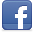 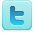 